108學年育藝深遠「巴別之塔：奪回勇者之心」節目介紹本事在遙遠國度的森林裡，有著一座通天的巴別之塔，原本是音樂之神為了與人類展開音樂交流而建造，為了激起大家對音樂的鬥志，而開啟了一段競賽，音樂之神也自封為塔靈。從那天起，所有的音樂人，都希望能夠攻上塔頂，達到神的境界。於是音樂勇者們，一生苦練擅長的樂器，孕育出自己的靈魂旋律，想要靠著自己的靈魂旋律打敗塔中的難關，成為巴別之塔的塔主。成為塔主後，不但可以擁有凍結年齡長生不老的能力，還可以向塔靈許下一個願望，並支配現世之塔。學習音樂的初衷已經扭曲，人們因為貪婪、因為野心、因為復仇，展開了一段沒有退路的音樂征戰。演出內容序 剝奪曲壹 ＜序曲－奪回勇者之心＞曲貳 ＜塔靈靈魂旋律＞曲參 ＜巴別之塔＞第一場 重生曲肆 ＜市集＞曲伍 ＜希達靈魂旋律＞曲陸 ＜攻塔＞第二場 初戰曲柒 ＜初戰＞第三場 關卡二 模仿曲捌 ＜二戰＞第四場 回憶曲玖 ＜回憶＞第五場 真相與謊言曲拾 ＜終戰I＞曲拾壹 ＜終戰II＞曲拾貳 ＜終戰III＞曲拾參 ＜終戰IV＞曲拾肆 ＜勇士的願望＞演出人員臺北市立國樂團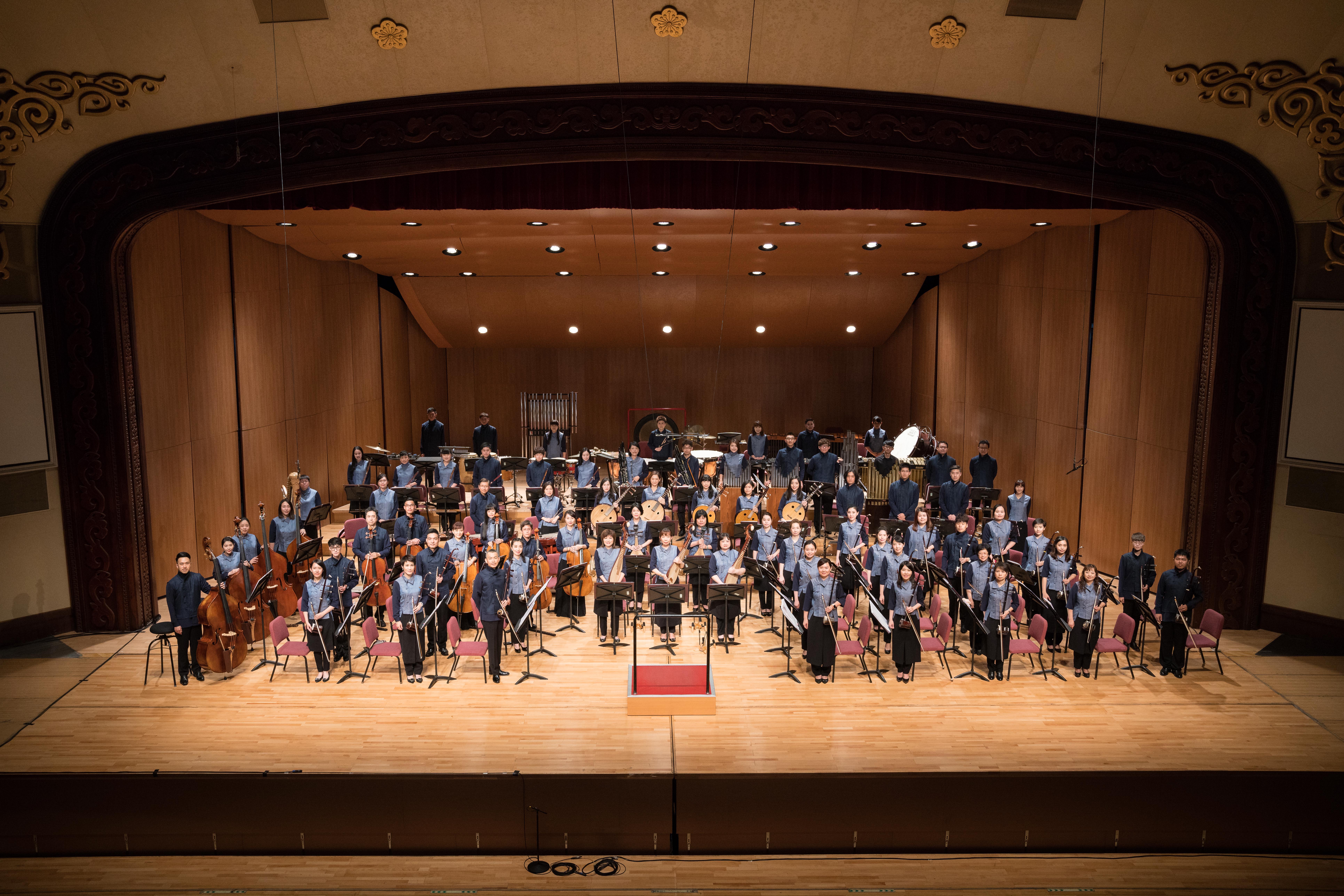  臺北市立國樂團成立於1979 年，是臺灣第一個專業國樂團。歷任團長為陳暾初、陳澄雄、王正平、鍾耀光，現任團長為鄭立彬。在歷任團長及音樂總監王正平、邵恩，與現任首席指揮瞿春泉的帶領下，厚植團員專業演奏素養，讓臺北市立國樂團躋身國際知名樂團，以開創性的跨界節目來拓展「國樂」的定義，樹立臺北市立國樂團獨特的樂團風格與藝術走向。指揮│江振豪臺灣新生代青年指揮家，現為臺北市立國樂團副指揮。畢業於國立臺灣師範大學音樂系碩士班，主修管弦樂指揮，師事許瀞心教授。除傳統國樂團曲目外，亦廣泛涉獵新音樂作品。於第一屆臺灣國樂團「菁音爭揮」青年指揮選拔比賽中獲得冠軍。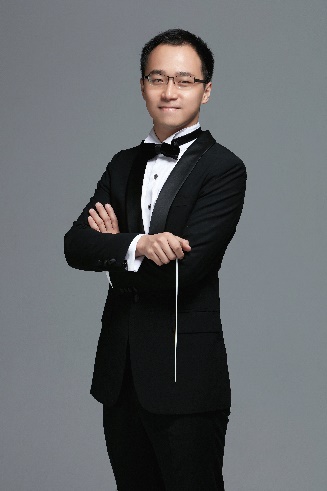 角色人物製作群塔靈   江振豪飾關主   呂濟寛飾索尼   林妍彣飾希達   王楷涵飾杜鵑   馮先芝飾百合   邱俞蓁飾子千   林桀名飾普普洛 蔣承罡飾導演│王立安編劇│呂濟寬音樂設計│任重、刁鵬服裝設計│狂人工作室製作│大紅桔劇場